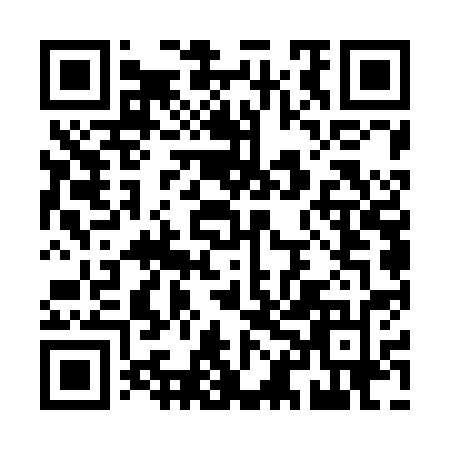 Ramadan times for Wenzhou, ChinaMon 11 Mar 2024 - Wed 10 Apr 2024High Latitude Method: Angle Based RulePrayer Calculation Method: Muslim World LeagueAsar Calculation Method: ShafiPrayer times provided by https://www.salahtimes.comDateDayFajrSuhurSunriseDhuhrAsrIftarMaghribIsha11Mon4:534:536:1112:073:316:046:047:1712Tue4:524:526:1012:073:316:046:047:1713Wed4:514:516:0912:073:316:056:057:1814Thu4:504:506:0812:063:316:056:057:1915Fri4:494:496:0712:063:316:066:067:1916Sat4:484:486:0612:063:316:066:067:2017Sun4:474:476:0412:053:316:076:077:2018Mon4:454:456:0312:053:326:076:077:2119Tue4:444:446:0212:053:326:086:087:2220Wed4:434:436:0112:053:326:096:097:2221Thu4:424:426:0012:043:326:096:097:2322Fri4:414:415:5912:043:326:106:107:2323Sat4:394:395:5812:043:326:106:107:2424Sun4:384:385:5712:033:326:116:117:2525Mon4:374:375:5512:033:326:116:117:2526Tue4:364:365:5412:033:326:126:127:2627Wed4:354:355:5312:033:326:126:127:2628Thu4:334:335:5212:023:326:136:137:2729Fri4:324:325:5112:023:326:136:137:2830Sat4:314:315:5012:023:326:146:147:2831Sun4:304:305:4912:013:316:146:147:291Mon4:284:285:4712:013:316:156:157:302Tue4:274:275:4612:013:316:166:167:303Wed4:264:265:4512:003:316:166:167:314Thu4:254:255:4412:003:316:176:177:315Fri4:234:235:4312:003:316:176:177:326Sat4:224:225:4212:003:316:186:187:337Sun4:214:215:4111:593:316:186:187:338Mon4:204:205:4011:593:316:196:197:349Tue4:184:185:3911:593:316:196:197:3510Wed4:174:175:3811:583:316:206:207:36